8 мая 2019г. в старшей группе воспитатель – Сорокина Т.В. провела с ребятами квест – игру, посвященную Дню  Победы.Дети проходили по саду и останавливались в разныхместах ДОУ, где им предлагалось выполнить разные задания.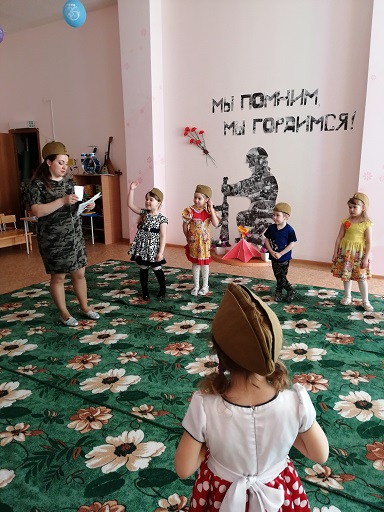 Поиграть в военные игры, рассказать стихотворения о Дне Победы, спеть песню и т.д.Ребята приходили в подготовительную группу посмотреть презентацию «Я помню! Я горжусь!»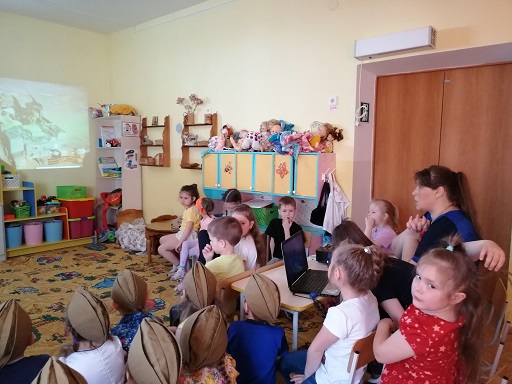 Татьяна Викторовна рассказала детям о воинах - наших земляках.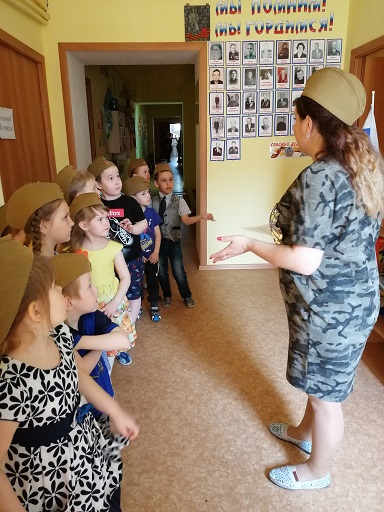 Ребята отгадывали загадки и собирали в командах разрезные картинки.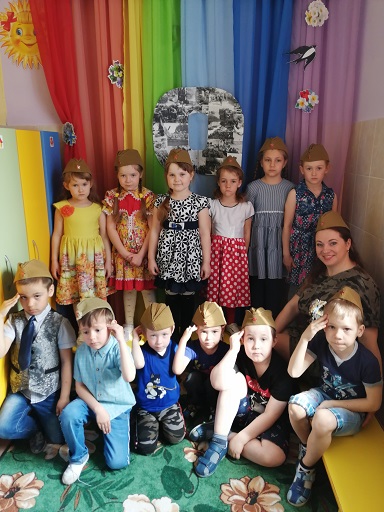 Посетили полевую кухню.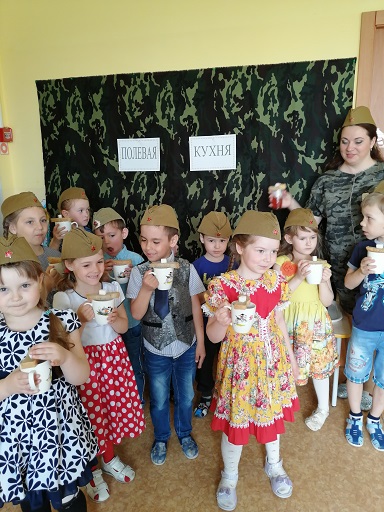 В конце игры Татьяна Викторовна наградила всех медалями за участие.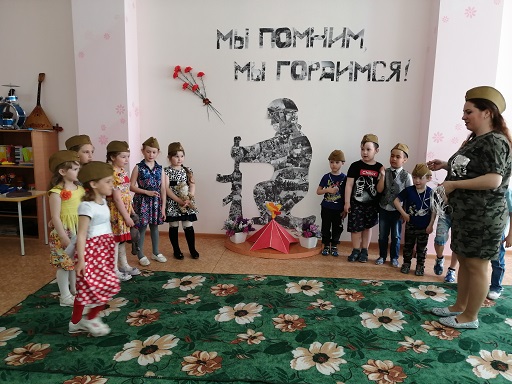 